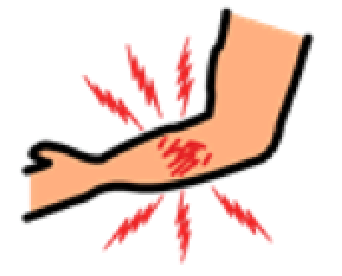 
PAIN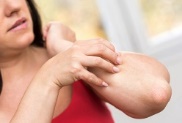 
ITCHYYOU CANNOT EAT OR DRINK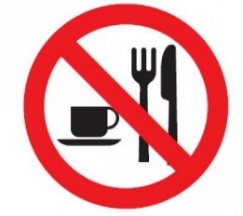 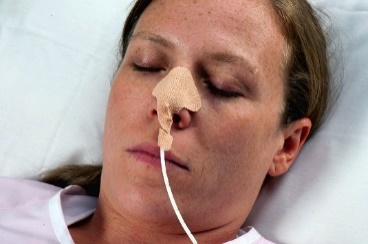 YOU NEED A FEEDING TUBESUCTION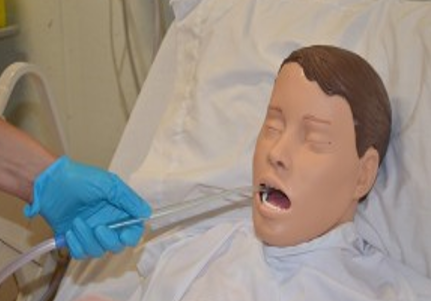 OXYGEN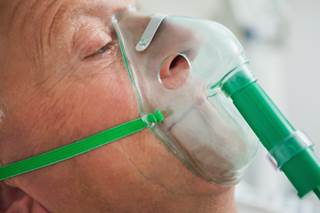 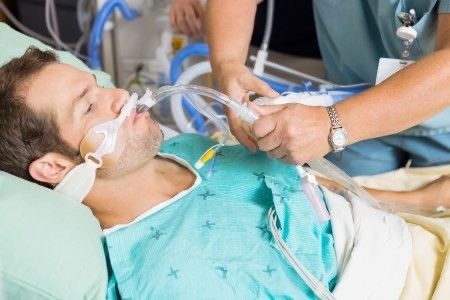 YOU NEED INTUBATION TO GET OXYGEN IN YOUR LUNGS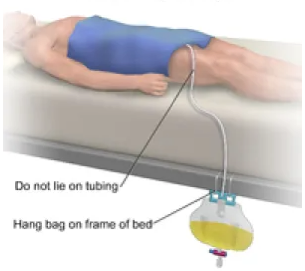 YOU NEED A URINARY CATHETER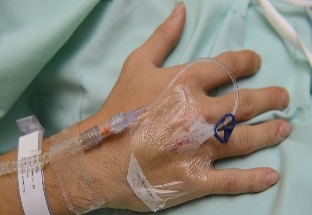 YOU NEED A TUBE IN YOUR BLOOD VESSELDIARRHEA/ CONSTIPATION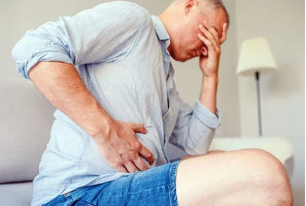 DIFFICULTY PASSING URINE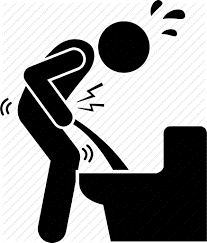 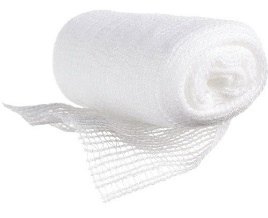 CHANGE DRESSINGBLOOD TEST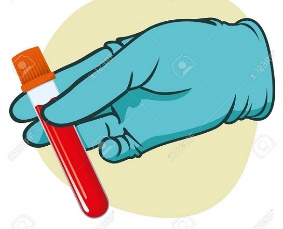 INJECTION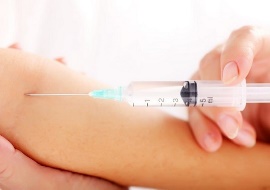 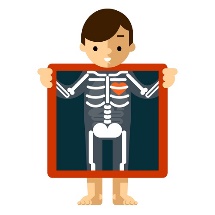 X-RAYYOU HAVE COVID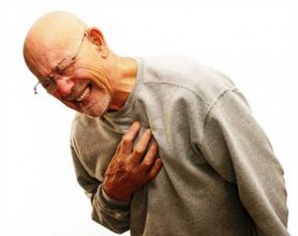 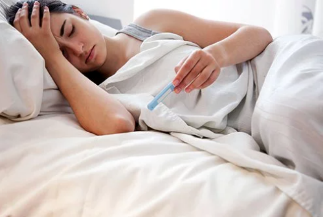 DO YOU HAVE A FEVER?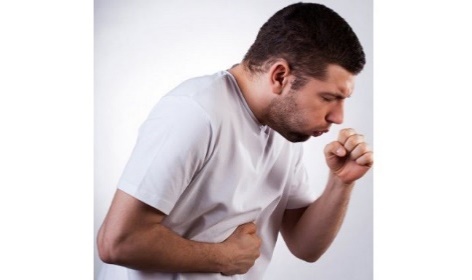 DO YOU HAVE COUGH?DO YOU HAVE A RUNNY NOSE?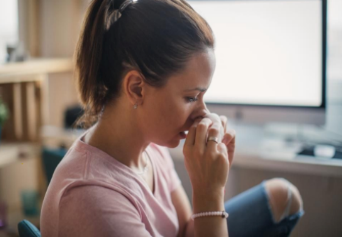 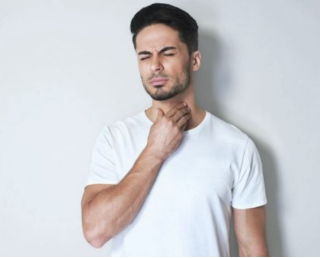 DO YOU HAVE A SORE THROAT?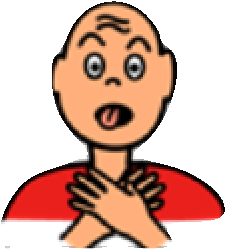 ANY TROUBLE BREATHING?